PREDSEDA  NÁRODNEJ RADY SLOVENSKEJ REPUBLIKY  Číslo: CRD-1655/2018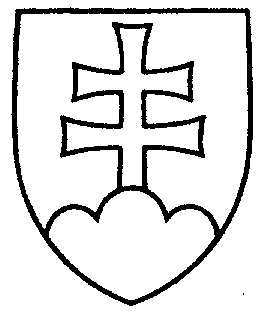 1236ROZHODNUTIEPREDSEDU NÁRODNEJ RADY SLOVENSKEJ REPUBLIKYz 3. októbra 2018o ospravedlnení neúčasti poslancov na 34. schôdzi Národnej rady Slovenskej republiky za mesiac september 2018Na základe písomných žiadostí poslancov Národnej rady Slovenskej republiky
o ospravedlnenie ich neúčasti na 34. schôdzi Národnej rady Slovenskej republiky za mesiac september 2018, po posúdení dôvodov neúčasti poslancov na rokovacích dňoch uvedenej schôdze Národnej rady Slovenskej republiky na základe vyjadrení predsedov poslaneckých klubovv súlade s § 63 ods.  5 zákona Národnej rady Slovenskej republiky 
č. 350/1996 Z. z. o rokovacom poriadku Národnej rady Slovenskej republiky v znení neskorších predpisovo s p r a v e d l ň u j e mneúčasť poslancov Národnej rady Slovenskej republiky na 34. schôdzi Národnej rady Slovenskej republiky za mesiac september 2018ANTAL  Peter		(MOST–HÍD)	dňa 17. 9. 2018ANTOŠOVÁ  Eva		(SNS)	dňa 17. 9. 2018BAGAČKA  Michal		(SMER–SD)	v dňoch 14. a 17. 9. 2018BEBLAVÝ  Miroslav		  -	v dňoch 14. a 17. 9. 2018GALIS  Dušan 		(SMER–SD) 	dňa 17. 9. 2018GRAUSOVÁ  Natália		(ĽS Naše Slovensko)	v dňoch 11. - 13. 9. 2018IVAN  Miroslav		(SaS)	dňa 14. 9. 2018JANCKULÍK  Igor	  	  -	v dňoch 14. a 17. 9. 2018JANÍKOVÁ  Mária		(SMER–SD)	dňa 14. 9. 2018KIŠŠOVÁ  Jana		(SaS)	dňa 20. 9. 2018KLUS  Martin		(SaS)	dňa 18. 9. 2018MAROSZ  Ján		(OĽANO)	dňa 17. 9. 2018MARTINÁK  Ľuboš		(SMER–SD)	v dňoch 11. -  14. 9. 2018MUŇKO  Dušan		(SMER–SD)	dňa 18. – 20. 9. 2018PAVELKA  Radoslav		(SaS)	dňa 17. 9. 2018Šuca  peter		(SMER–SD)	dňa 20. 9. 2018VEREŠOVÁ  Anna		(OĽANO)	dňa 17. 9. 2018ŽARNAY  Oto		  -	dňa 17. 9. 2018ŽITŇANSKÁ  Lucia		  -	dňa 17. 9. 2018Andrej   D a n k o   v. r.